Лечение близорукости атропином  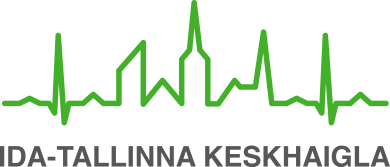 Информационный материал для пациентаЦель данного информационного листка разъяснить пациенту и/или его опекуну о сути терапии атропином, замедляющей усугубление близорукости, показаниях к ее проведению и о связанных с ней рисках. Близорукость или миопия – это состояние, при котором ухудшается четкость зрения при взгляде на далеко расположенные объекты.Как действует терапия атропином?Исследования показали, что применение глазных капель с атропином замедляет прогрессирование близорукости. Механизм такого эффекта неизвестен. Считается, что атропин действует на рецепторы глазного дна, которые контролируют рост глаза. Исследования показали, что в результате терапии атропином дальнейшее развитие близорукости может замедлиться до 60%. На сегодняшний день речь идет о наиболее эффективном терапевтическом методе, замедляющем прогрессирование близорукости. Для замедления прогрессирования близорукости в мире также используют ортокератологические методы, то есть специальные жесткие контактные линзы и специальные мягкие мультифокальные контактные линзы, которые в исследованиях продемонстрировали хорошие результаты. Однако их эффективность все же ниже, чем при проведении терапии атропином.Глазные капли с атропином расширяют зрачок и снижают способность глаза к аккомодации (адаптации к расстоянию).Терапия атропином проводится по назначению врача и под его наблюдением. Если характеризующие глаз показатели (прежде всего AL – axial length или осевая длина глаза, а также циклоплегический SER – spherical equivalent refraction или сферический эквивалент рефракции) у человека отличаются от возрастной нормы и указывают на близорукость и ее вероятное усугубление, то показано проведение терапии атропином. Глазные капли с атропином нужно применять ежедневно. В пространство между нижним веком и глазом (то есть в конъюнктивальный мешок) каждый вечер в одно и то же время закапывают по одной капле лекарства. Для уменьшения всасывания можно надавить пальцем на нижнюю слезную точку. Перед началом терапии атропином глазной врач или медсестра из офтальмологического отделения обучит Вас применению лекарства. Терапия атропином будет продолжаться до тех пор, пока прогрессирование близорукости не остановится. Естественное усугубление близорукости обычно продолжается примерно до 15-летнего возраста, после чего глаз больше не растет.На протяжении терапии атропином нужно будет регулярно приходить к врачу для контроля. На первом приеме Вас спросят о переносимости терапии, а также о возможных побочных действиях. Во время последующих приемов будут проверять действие лекарства, проверять побочные явления, а также будут консультировать Вас по мере необходимости. Если в промежутке между приемами у Вас появятся какие-либо проблемы, то для получения консультации просьба обращаться по адресу muoopia@itk.ee.Побочные действияПобочные действия при терапии атропином зависят от концентрации лекарства и длительности его применения.  Чем больше концентрация атропина в растворе (≥ 0,5%), тем выше будет риск развития побочных действий.  При использовании глазных капель с более низкой концентрацией атропина (0,01%; 0,05%) риск побочных действий существенно ниже, чем при применении более концентрированных капель. Наиболее частые побочные действия:Фотофобия, то есть светобоязнь. Отмечается у 4% пациентов при использовании глазных капель в концентрации 0,01%.Трудности при чтении из-за проблем с адаптацией глаза. Отмечается у 2% пациентов при использовании глазных капель в концентрации 0,01%.Дополнительную информацию о близорукости и терапии атропином можно найти по ссылке www.itk.ee/muoopia.ITK1054Информационный материал утвержден комиссией по качеству медицинских услуг Восточно-Таллиннской центральной больницы 25.08.2021 (протокол № 12-21).